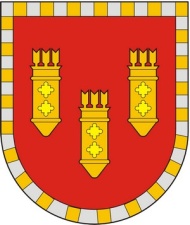 ЧУВАШСКАЯ РЕСПУБЛИКАСОБРАНИЕ ДЕПУТАТОВ АЛАТЫРСКОГО РАЙОНА СЕДЬМОГО СОЗЫВАРЕШЕНИЕ « 29 » октября 2021 года		       г. Алатырь		                                   № 16/ 2 О частичной замене дотации на выравнивание бюджетной обеспеченности Алатырского района дополнительным нормативом отчислений от налога на доходы физических лиц	В соответствии с пунктом 4 статьи 137   и пунктом 5 статьи 138 Бюджетного кодекса Российской Федерации, пунктом 4 статьи 13 и пунктом 12 статьи 17.3  Закона Чувашской Республики от 23.07.2001 № 36 «О регулировании бюджетных правоотношений в Чувашской Республике», Собрание депутатов  Алатырского района  решило:	1. Дать согласие на частичную замену дотации на выравнивание бюджетной обеспеченности для бюджета  Алатырского района, планируемой к утверждению в республиканском бюджете Чувашской Республики на 2022 год и на плановый период 2023 и 2024 годов, дополнительным нормативом отчислений от налога на доходы физических лиц: в 2022 году в бюджет Алатырского района – 48,99 процента,  в 2023 году – 60,23 процента, в 2024 году – 70,00 процентов от объема поступлений, подлежащего зачислению в консолидированный бюджет Чувашской Республики от указанного налога.2. Настоящее решение вступает в силу со дня его официального опубликованияГлава Алатырского района- Председатель Собрания депутатовАлатырского района                                                                                  Б.С.Малышкин